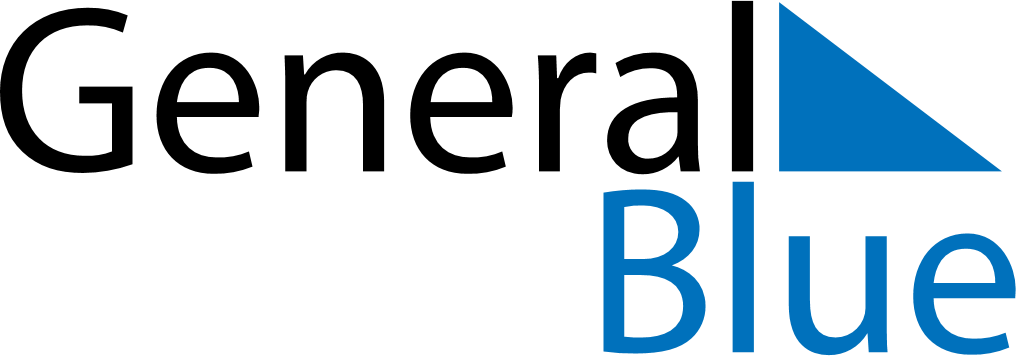 December 2019December 2019December 2019December 2019December 2019December 2019ParaguayParaguayParaguayParaguayParaguayParaguaySundayMondayTuesdayWednesdayThursdayFridaySaturday1234567891011121314Virgin of Caacupe1516171819202122232425262728Christmas Day293031New Year’s EveNOTES